برنامه پيشنهادي هشت ترمي کارشناسي مهندسی پزشکی – شاخه تخصصی بیوالکتریک ورودی 96 به بعد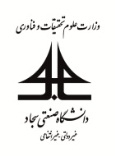 1- درس عمومي از بين دروس انديشه اسلامي 1 و 2، اخلاق اسلامي، انقلاب اسلامي، تاريخ فرهنگ تمدن اسلام و ایران، دانش خانواده و جمعیت و تفسیر موضوعی قرآن انتخاب مي‎شود.2- پيشنهاد مي‎شود دانشجويان درس كارآموزي را در تابستان سال سوم انتخاب كنند.3- دانشجويان در انتخاب واحد موظف به رعايت همنيازي و پيشنيازي دروس بر اساس چارت آموزشي هستند.4- در صورت تخلف آموزشی، دروس مربوطه توسط شورای آموزشی حذف و شهریه آن نیز برگشت داده نمی شود.ترم 1واحد ترم 2واحد ترم 3واحد ترم 4واحدرياضي عمومي 13رياضي عمومي 23فیزیولوژی + آزمایشگاه فیزیولوژی1+3بیو شیمی3فیزیک عمومی 13معادلات ديفرانسيل3مدارهای الکتریکی 2 3مقدمه ای بر مهندسی پزشکی زيستي3فیزیک عمومی 23مدار الکتریکی 13رياضيات مهندسي3الکترونیک 23زیست شناسی (سلولی مولکولی)2مبانی شیمی 13الکترونیک 1 3فیزیک پزشکی3زبان انگلیسی3آناتومی2آمار حیاتی و احتمال3تجزیه و تحلیل سیستم ها 3زبان فارسی3استاتیک و مقاومت مصالح در مهندسی پزشکی3عمومي 2آزمایشگاه مدارهای الکتریکی 11تربیت بدنی 11عمومي2جمع واحدها17جمع واحدها18جمع واحدها18جمع واحدها17 ترم 5واحد ترم 6واحد ترم 7واحد ترم 8واحدبیوفیزیک2روش تحقیق در مهندسی پزشکی2محاسبات عددی2اصول سیستم های تصویر نگاری پزشکی3سیستم های کنترل خطی3اصول و افزارهای توان بخشی3مدیریت و کارآفرینی در مهندسی پزشکی2پدیده های بیو الکتریکی3برنامه نویسی کامپیوتر3تجهیزات عمومی بیمارستانی و کلینیک های پزشکی1+3زبان تخصصی و اصطلاحات پزشکی2اختیاری2حفاظت، ايمني و استانداردهاي عمومي آزمایشگاهی و بيمارستاني3میکروپروسسور 13اندازه گيري الكترونيكي 2عمومی2مدارهای منطقی3اختياري3آزمایشگاه الکترونیک 1 1عمومی2اختیاریورزش 1 31عمومیعمومي22اختیاریاختیاریعمومی332پروژه3جمع واحدها18جمع واحدها19جمع واحدها17جمع واحدها15